Приложение № 5к Положению о порядке выдвижения, внесения, обсуждения, рассмотрения инициативных проектов, а также проведение их конкурсного отбора на территории Котласского муниципального округаОтчет об итогах реализации инициативного проектаНаименование населенного пункта Котласского муниципального округа, на территории которого реализовывался проект инициативного бюджетирования: деревня Курцево, улица Луговая, Котласского округа, Архангельской областиНазвание проекта инициативного бюджетирования: «Ремонт дороги в деревне Курцево улица Луговая Котласского района»Даты начала и окончания реализации проекта инициативного бюджетирования: 07.11.2023-30.11.2023Сведения о выполненных работах, оказанных услугах, закупленных товарах в рамках реализации проекта инициативного бюджетирования: выполнение работ по ремонту автомобильной дороги общего пользования местного значения по ул. Луговая в дер. Курцево Котласского муниципального округа Архангельской области, состав, виды и объёмы работ определяются техническим заданием и локально сметным расчетом (устройство прослойки из нетканого синтетического материала (НСМ) в земляном полотне: сплошной; устройство подстилающих и выравнивающих слоев оснований: из песчано-гравийной смеси, дресвы; смесь песчано-гравийная природная 665,388м3).(описание произведенной закупки с указанием товаров, работ, услуг, выполненных (закупленных) в соответствии с предметом муниципального контракта, результатов выполнения таких работ (услуг),Общество с ограниченной ответственностью «Котласская строительная компания» (ООО «КСК»), в лице генерального директора Марковкина Евгения Павловича,  действующего на основании уставаинформации о поставщике (подрядчике, исполнителе) муниципального контракта)Количество граждан, принявших трудовое участие в реализации инициативного проекта: Граждан, изъявивших желание принять трудовое участие в реализации проекта 15.Описание работ, выполненных гражданами в рамках их трудового участия в реализации проекта инициативного бюджетирования:  раскидывание и разравнивание грунта по территории дороги улица Луговая.Сведения об осуществленных физическими и (или) юридическими лицами, индивидуальными предпринимателями мероприятиях в рамках их участия в нефинансовой форме в реализации проекта инициативного бюджетирования:– услуги работы экскаватора (копка канав, где их нет, углубление существующих канав) ИП Дурапов Алексей Анатольевич– услуги трактора с телегой (вывоз грунта по территории дороги, для дальнейшего раскидывания жителями)  ОС «Котласская»-филиал ФГБНУ «ФИЦ картофеля имени А.Г. Лорха»,  Архангельская область, д. КурцевоСведения о поступлении и расходовании средств областного бюджета, местного бюджета, средств физических и (или) юридических лиц, индивидуальных предпринимателей: Иная информация о реализации проекта инициативного бюджетирования: Дорога, отремонтированная с учетом строительных норм.Достигнуто обеспечение безопасного и удобного передвижения жителей и гостей деревни Курцево по дороге улицы Луговая. Обеспечены: возможность быстрого подъезда к жителям медицинской помощи, пожарного транспорта.  личного автотранспорта, безопасный проход до автобусной остановки Эффективность проекта может быть оценена снижением ситуаций, в которых жизнь и здоровье граждан подвергается опасности.Фото- и презентационные материалы прилагаются (при наличии).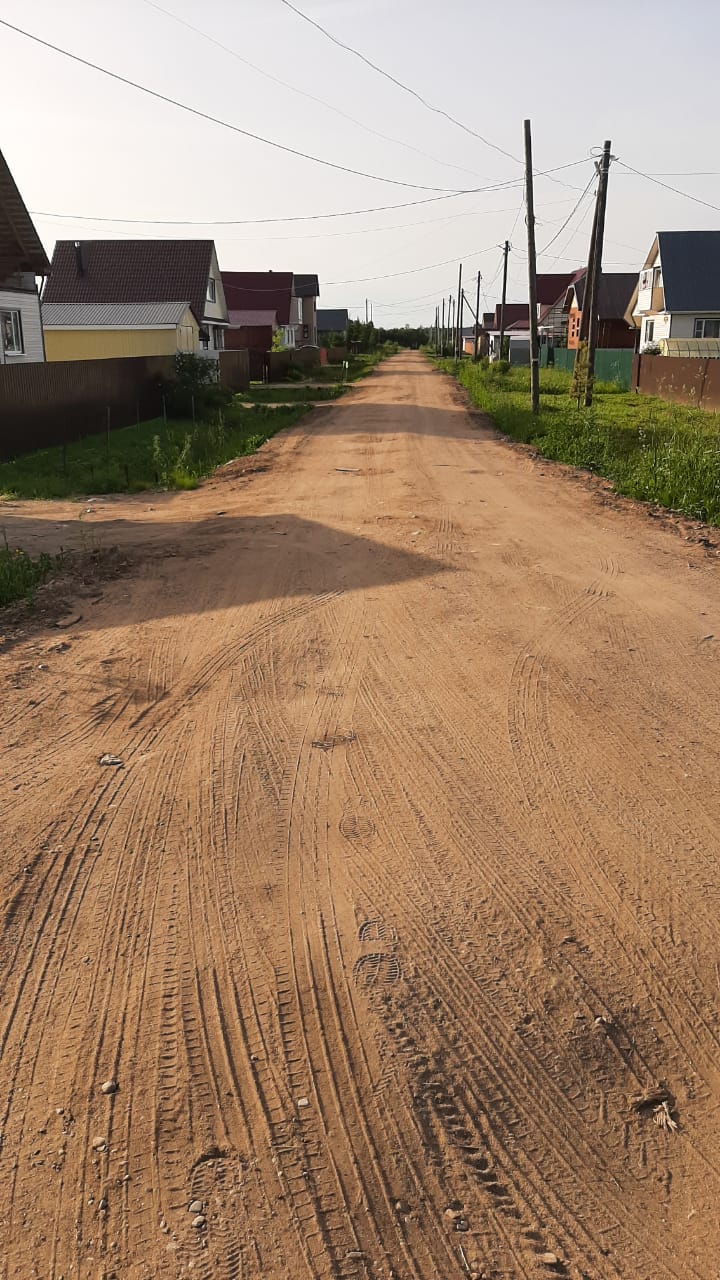 Запланированный объем средств, необходимых для реализации проекта  Объем средств областного бюджета, направленных на реализацию проектаОбъем собственных средств местного бюджета, направленных на реализацию проектаОбъем средств физических лиц, поступивших в местный бюджетОбъем средств юридических лиц, индивидуальных предпринимателей, поступивших в местный бюджетИтоговая стоимость проекта после осуществления закупки товаров, работ и услугПричины отклонения                 от запланированной стоимости проекта993 277,49807666,42134611,0751000,000,0993277,49-